Učebné materiály počas dištančnej výučby (pandémie COVID 19)Škola: Základná škola s materskou školou Pavla Emanuela Dobšinského Teplý VrchTermín: 1. týždeň februárový (01. 02. - 05. 02. 2021)Predmet: Anglický jazykVyučujúci: Mgr. Anastázia VašekováTrieda: 4. ročník1. úloha – Odpíšte si texty ( viď. nižšie – Názvy dní/Sloveso HAVE GOT) do zošita. V zošite si poznačte aj termín (3. týždeň februárový).2. úloha – Odpíšte si slovíčka (viď. nižšie) do vášho slovníčka. Slovíčka si zadeľte, jeden deň si odpíšte iba 6 - 7 slovíčok. Čítajte ich tak často, ako sa len dá. Prepísané slovíčka  a text mi odfoťte a pošlite na súkromný účet na Messengeri (Anastázia Vašeková Balog) do 05. 02. 2021. Slovíčka a text si značte aj termínom – 1. týždeň februárový.Ďakujem za spoluprácu. Prajem pevné zdravie celej rodine.Názvy dní – The days of the weekMONDAY[ˈmʌndeɪ] - pondelokTHUESDAY [ˈtuːzdeɪ] - utorokWEDNESDAY [ˈwenzdeɪ] - stredaTHURSDAY [ˈθɜ:rzdeɪ] - štvrtokFRIDAY [ˈfraɪdeɪ] - piatokSATURDAY [ˈsætərdeɪ] - sobotaSUNDAY [ˈsʌndeɪ] - nedeľaSloveso HAVE GOTH A V E   G O T  (´VE GOT)  =   M A Ť ,   V L A S T N I ŤHAVE NOT GOT  (HAVEN´T GOT)  =   N E M A Ť,  N E V L A S T N I ŤWE  =  MYWe have got = we´ve got   [wi:v gƏt] = my mámeWe have not got = we haven´t got = my nemámeHave we got...? = Máme my...?What have we got? = Čo máme?THEY = ONI/ONYThey have got = they´ve got  [бeiv gƏt] = oni majúThey have not got = they haven´t got = oni nemajúHave they got...? = Majú oni ...?What have they got? = Čo majú oni?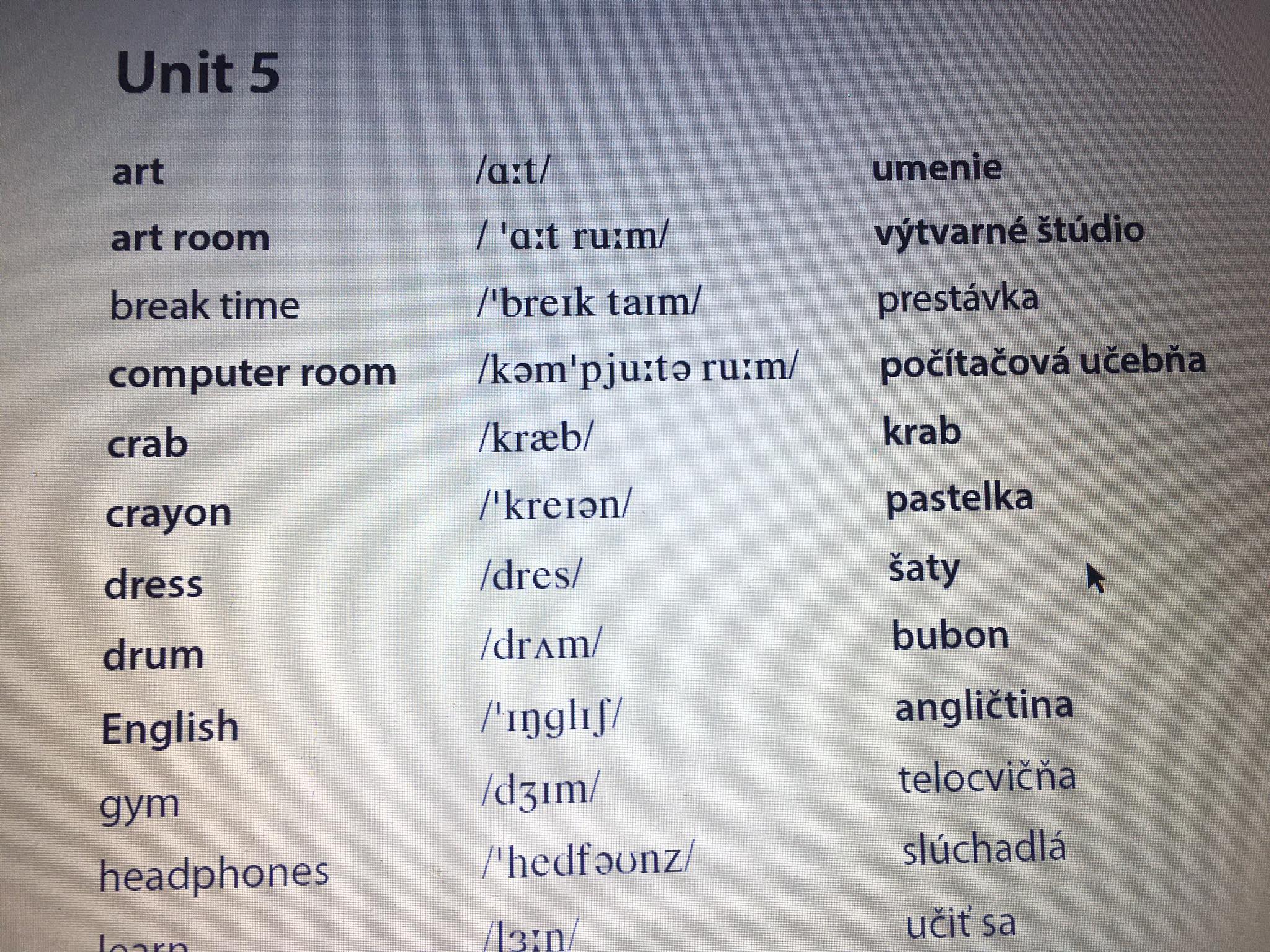 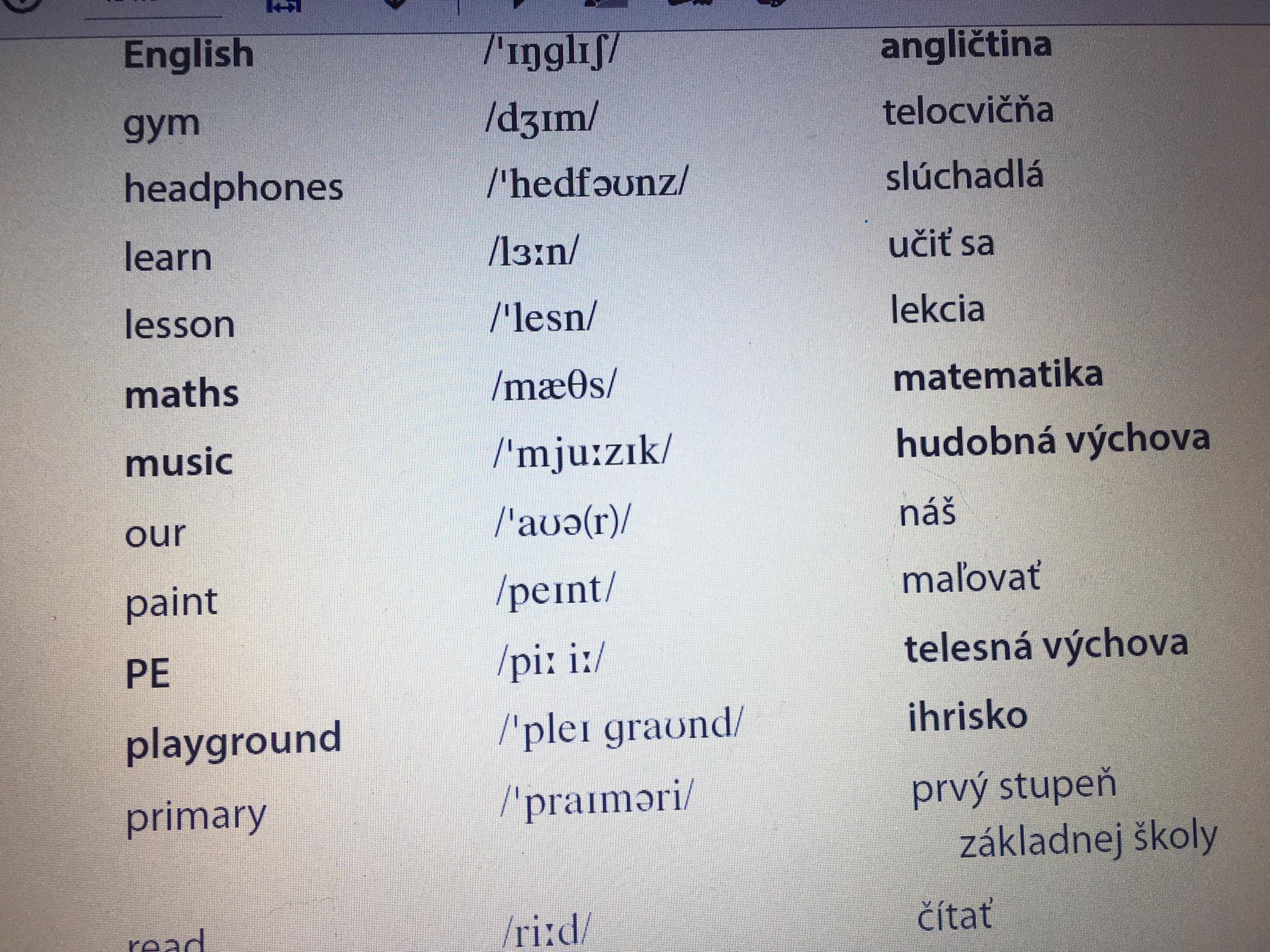 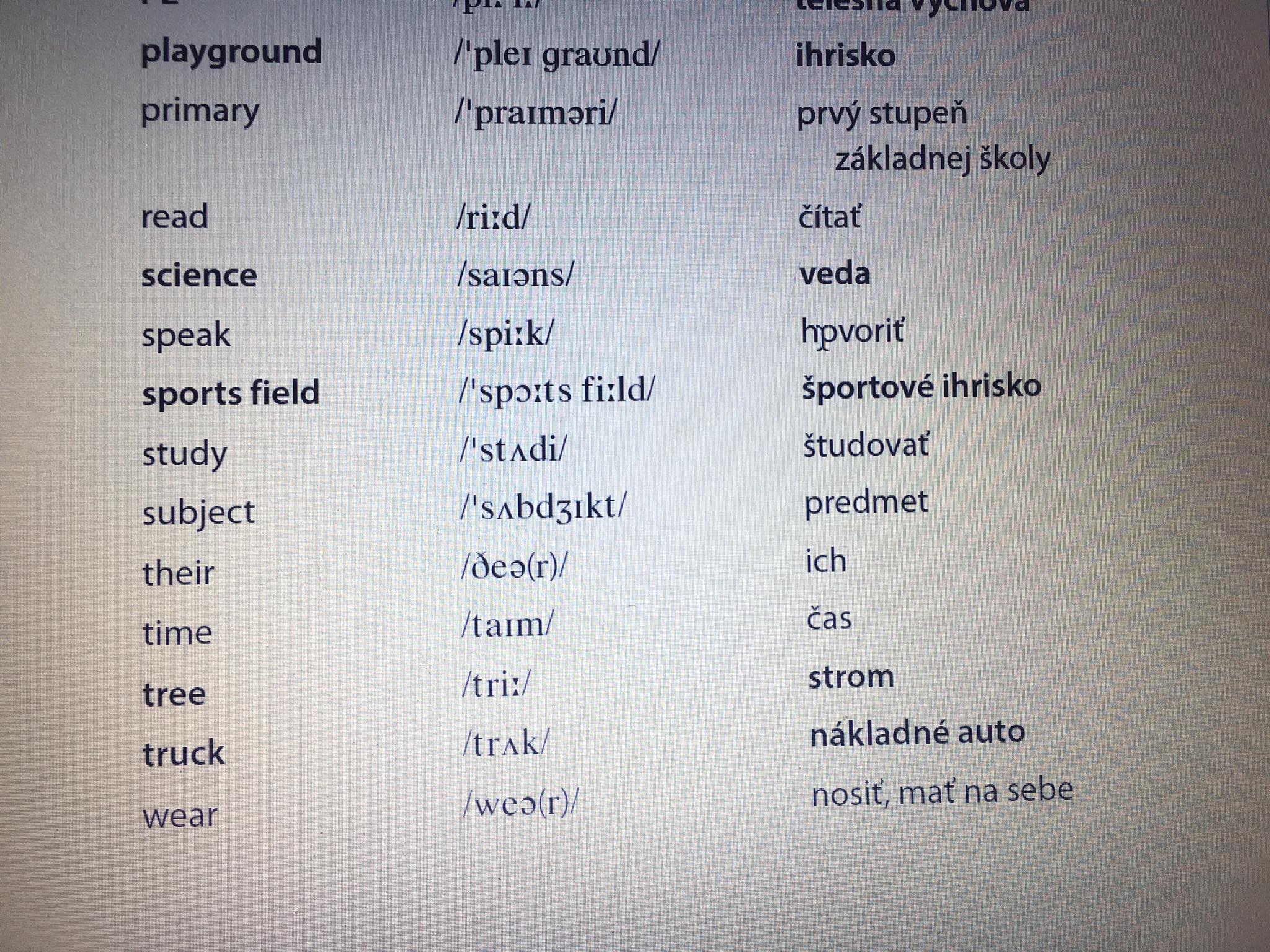 